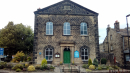 To the saints in [Addingham], the faithful in Christ Jesus: Grace and peace to you from God our Father and the Lord Jesus Christ.  Ephesians 1 v 1-2 Message from DavidAs lockdown eases and we meet and talk to people again, what would you say to someone about how your faith has helped you through the pandemic?  If you had to tell someone why you were a Christian, what difference it makes to your life, what would you say?  Try dividing a piece of paper into 2 columns headed ‘life without reference to Jesus’ and ‘life trusting Jesus’ and jot down some comparisons based on what your life is like at the moment.  If you have drifted from God, make a conscious decision to trust Jesus in spite of the current circumstances, recognising that he did not promise life would be easy, but does promise always to be with us.  Take time to give thanks to God for the difference he makes to our lives, the hope and peace he gives.  Then be ready to encourage others around you and to explain the hope you have.1 Peter 3, 15-16But in your hearts revere Christ as Lord.  Always be prepared to give an answer to everyone who asks you to give the reason for the hope that you have.  But do this with gentleness and respect, keeping a clear conscience, so that those who speak maliciously against your good behaviour in Christ may be ashamed of their slander.Further Bible verses for reflectionPraise be to the God and Father of our Lord Jesus Christ, the Father of compassion and the God of all comfort, who comforts us in all our troubles, so that we can comfort those in any trouble with the comfort we ourselves receive from God.  2 Corinthians 1 v 2-4One thing I ask of the Lord, this only do I seek: that I may dwell in the house of the Lord all the days of my life, to gaze on the beauty of the Lord and to seek him in his temple.  For in the day of trouble he will keep me safe in his dwelling; he will hide me in the shelter of his sacred tent and set me high upon a rock.  Psalm 27 v 4-5In this world you will have trouble.  But take heart!  I have overcome the world.  John 16 v 33Do not be anxious about anything, but in every situation, by prayer and petition, with thanksgiving, present your requests to God.  And the peace of God, which passes all understanding, will guard your hearts and your minds in Christ Jesus.  Philippians 4 v 6-7I lift my eyes to the hills, where does my help come from?  My help comes from the Lord, the maker of heaven and earth.  Psalm 121, v 1-2Do you not know?  Have you not heard?  The Lord is the everlasting God, the Creator of the ends of the earth.  He will not grow tired or weary, and his understanding no-one can fathom.  He gives strength to the weary and increases the power of the weak.  Even youths grow tired and weary, and young men stumble and fall; but those who hope in the Lord will renew their strength.  They will soar on wings like eagles; they will run and not grow weary; they will walk and not be faint.  Isaiah 40 v 28-31                              Our vision: to help people find their way back to God